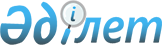 Об утверждении коэффициентов зонирования, учитывающих месторасположение объекта налогообложения в городе СатпаевПостановление акимата города Сатпаев Карагандинской области от 14 декабря 2021 года № 90/01. Зарегистрировано в Министерстве юстиции Республики Казахстан 15 декабря 2021 года № 25812
      Примечание ИЗПИ!
      Настоящее постановление вводится в действие с 01.01.2022.
      В соответствии с пунктом 6 статьи 529 Кодекса Республики Казахстан "О налогах и других обязательных платежах в бюджет" (Налоговый кодекс), с пунктом 2 статьи 31 Закона Республики Казахстан "О местном государственном управлении и самоуправлении в Республике Казахстан", а также приказом Министра информации и коммуникации Республики Казахстан от 12 ноября 2018 года № 475 "Об утверждении Методики расчета коэффициента зонирования", акимат города Сатпаев ПОСТАНОВЛЯЕТ:
      1. Утвердить коэффициенты зонирования, учитывающих месторасположение объекта налогообложения в городе Сатпаев согласно приложению к настоящему постановлению.
      2. Государственному учреждению "Аппарат акима города Сатпаев" обеспечить:
      1) государственную регистрацию настоящего постановления в Министерстве юстиции Республики Казахстан;
      2) размещение настоящего постановления на интернет-ресурсе акимата города Сатпаев.
      3. Контроль за исполнением настоящего постановления возложить на заместителя акима города Әубәкір Ш.М.
      4. Настоящее постановление вводится в действие с 1 января 2022 года. Коэффициенты зонирования, учитывающие месторасположения объекта налогообложения в городе Сатпаев
					© 2012. РГП на ПХВ «Институт законодательства и правовой информации Республики Казахстан» Министерства юстиции Республики Казахстан
				
      Аким города Сатпаев

А. Идрисов
приложение к
постановлению
акимата города Сатпаев
от 14 декабря 2021 года
№ 90/01
№ п/н
Месторасположение объекта налогооблажения в городе Сатпаев
Коэффи цент зонирова ния
1
1 микрорайон 
проспект Академика Каныша Сатпаева дома 105, 105а, 105б, 105в, 107, 111, 111в, 113, 115, 117;
проспект Независимости дома 7, 9, 11, 13, 15, 15а, 17, 17а, 17б, 19, 21;
улица Виктора Гурбы дома 95а, 96, 98, 98/1, 100, 102, 104, 104а, 106, 106а, 106б; улица Мәңгілік ел дома 10, 12, 12а, 14, 16, 16а, 16б, 18, 20, 20а, 20б, 22.
2
2
2 микрорайон
проспект Академика Каныша Сатпаева дома 119, 121, 123, 125;
улица Мәңгілік ел дома 3, 7, 9, 9а, 9б, 11/1, 13, 13а, 15, 17, 19, 21, 21а, 23, 25; 
улица Улытауская дома 96, 98, 100, 102, 104, 106;
улица Абая Кунанбаева дома 2, 4, 6, 8, 10, 12, 14, 16, 18, 22, 24, 26.
2
3
3 микрорайон 
улица Ердена дома 197, 199;
проспект Академика Каныша Сатпаева дома 88, 90, 92, 94, 96, 98, 100, 102, 102а, 104, 110, 112, 114, 114б, 116;
улица Абая Кунанбаева дома 28а, 30, 30а, 32, 32а, 38, 42, 44, 44а, 46, 46а, 46б, 48, 50, 50/2, 50а, 50б, 52, 52а, 54, 56, 58, 60, 62, 62б, 64, 66, 67а, 68, 68/1, 72, 74.
1,95
4
4 микрорайон 
улица Ердена дома 109а, 173, 175, 177, 179, 181, 183, 185, 187, 189, 191, 193, 195;
проспект Независимости дома 25, 27, 31, 31а, 33, 35, 35а, 37, 41, 43, 45, 47, 49, 51, 53, 55, 57;
проспект Академика Каныша Сатпаева дома 110, 112, 114, 116;
улица Абая Кунанбаева дома 30, 32, 42, 44, 46, 48, 50, 52, 54, 56, 58, 60, 62, 64, 66, 68, 72, 74.
2
5
5 микрорайон
улица Ердена дома 137, 139, 141, 143, 145, 145а, 147, 147а, 149, 151, 153, 155, 157, 159, 161, 161б, 163, 165, 167, 169;
улица Аубакира Кусаинова дома 31, 33, 33а, 35; 
улица Наурыз дома 140, 142, 144, 146, 146/1, 148, 150, 152, 154;
проспект Независимости дома 32, 32а, 34, 36, 38.
2
6
микрорайон "Нұрлы Мекен" 
улица Абая Кунанбаева дома 5а/1, 5а/2, 5а/3, 5/4, 5/5, 5/6, 7/1, 7/2, 7/3, 9/1, 9/2, 9/3, 11/1, 11/2, 11/3, 13/1, 13/2, 13/3, 13/4, 15/1, 15/2, 15/3, 17/1, 17/2, 17/3;
проспект Академика Каныша Сатпаева дома 143/1, 143/2, 143/3, 143/4, 143/5, 145/1, 145/2, 145/3, 145/4, 145/5, 147/1, 147/2, 147/3, 147/4, 147/5, 149/1, 149/2, 149/3, 151/1, 151/2.
2,1
7
7 микрорайон 
проспект Академика Каныша Сатпаева дома 140, 142, 144, 146, 148, 150, 154, 156, 158, 160, 162;
улица Абая Кунанбаева дома 29, 31, 35, 37, 39, 41, 43, 45, 47, 51, 55, 57, 59, 61, 63, 65, 67, 75, 77, 79, 81, 83, 85, 87, 89, 95, 99;
улица Ердена дома 207, 209, 211, 213, 215, 221, 223, 225, 227, 229, 233;
улица Павла Шаталюка дома 16, 16/2, 18, 18а, 20, 22, 24, 26, 30, 32, 34, 36, 38, 38а, 42, 44, 46, 46б, 48, 50, 52.
2,1
8
микрорайон "Байқоңыс"
проспект Независимости дома 75, 77, 79, 81, 83, 85, 87; 
улица Төлек батыр дома 1, 2, 3, 4, 5, 6, 7, 8, 9, 10, 11, 12, 13, 14;
улица Жамбыл дома 1, 2, 3, 4, 5, 6, 7, 8, 10, 12, 14;
улица Александр Затаевича дома 1, 2, 3, 4, 5, 6, 7, 8;
улица Жумабека Ташенова дома 1, 2, 3, 4, 5, 6, 7, 8, 9, 11, 13;
улица Едіге батыр дома 2, 4, 6, 8; 
улица Кетбұға дома 1, 2, 3, 4, 5, 6, 7, 8, 9, 11, 13;
улица Абая Кунанбая дома 90, 92, 94, 96, 98, 100, 102, 115, 117, 119, 121, 123, 125, 127;
улица Арғанат дома 1, 2, 3, 4, 5, 6, 7, 8, 9, 10, 11, 12, 13, 14;
улица Кейкі батыр дома 1, 2, 3, 4, 5, 6, 7, 8, 9, 10, 11, 12, 14.
1,45
9
5 квартал 
улица Улытауская дома 84, 84а, 86, 88, 90, 92, 94;
проспект Независимости дома 1, 1а, 3, 3а, 5, 5а.
1,85
10
7 квартал
улица Улытауская дома 66, 68, 70, 72, 74, 76, 78, 80, 82;
проспект Независимости дома 4, 6, 8, 10, 12;
улица Виктора Гурбы дома 77, 79, 81, 83, 85, 87, 89, 91, 93; 
улица Аубакира Кусаинова дом 5.
1,55
11
8 квартал
улица Улытауская дома 44, 46, 48, 50а, 52, 54, 56;
улица Гани Муратбаева дома 4, 6, 8, 10а, 10б, 12, 14, 16;
улица Виктора Гурбы дома 51, 53, 55, 59, 61, 63, 65; 
улица Шакарима дома 3, 5, 9, 11, 13.
1,35
12
9 квартал 
улица Шакарима дома 4, 6, 8, 10, 12; 
улица Виктора Гурбы дома 33, 35, 37, 39, 41, 43, 45, 47, 49;
улица Бабыр би дом 3; 
улица Улытауская дома 30, 32, 34, 38, 40, 42.
1,5
13
10 квартал 
улица Улытауская дома 16, 18, 20, 22, 24, 26, 28;
улица Бабыр би дома 4, 6, 6а, 6б, 8, 12, 14;
улица Виктора Гурбы дома 15, 17, 19, 21, 23, 25, 27, 29, 31;
улица Болмана дома 3, 7.
1,35
14
11 квартал
улица Улытауская дома 2, 4, 6, 8, 10, 12, 14; 
улица Болмана дома 4, 6, 8, 12, 14; 
улица Виктора Гурбы дома 1, 3, 5, 9, 11, 13, 
улица Тайжана Калмагамбетова дома 4, 12.
1,35
15
12 квартал 
улица Улытауская дома 62, 64; 
улица Пушкина дом 1;
улица Жандосова дом 7; 
улица Виктора Гурбы дома 73, 75. 
1,45
16
13 квартал
проспект Академика Каныша Сатпаева дома 2, 6, 8, 10, 12, 14, 16, 18, 20, 22;
улица Садыка Асатова дом 4; 
улица Наурыз дома 3а, 3в, 3г.
1,4
17
14 квартал
проспект Академика Каныша Сатпаева дома 24, 26, 28, 30, 30а;
улица Садыка Асатова дом 3в; 
улица Гани Муратбаева дома 34а, 36, 38, 40, 42.
1,5
18
15 А квартал 
улица Виктора Гурбы дома 78, 80, 82, 84, 88, 90, 92, 94; 
улица Аубакира Кусаинова дома 12, 14, 14а, 16, 18;
улица Мухита Бопежанова дома 1, 3, 5, 7, 9, 11, 13, 15; 
улица Женис дома 3, 3б, 3в, 3г, 5, 7.
1,35
19
15 В квартал 
улица Виктора Гурбы дома 66, 68, 72, 74, 76;
улица Байконурова дома 4, 6, 8, 12, 14, 16;
проспект Академика Каныша Сатпаева дома 65, 67, 69, 71, 73, 75, 77; 
улица Гани Муратбаева дома 13, 17, 21, 25.
1,25
20
16 квартал
улица Виктора Гурбы дома 34, 36, 38, 42, 44, 46, 48, 50, 52, 58, 60, 62, 64;
улица Гани Муратбаева дома 22, 24, 26, 30, 32, 34; 
проспект Академика Каныша Сатпаева дома 35, 37, 39, 41, 43, 45, 47, 49, 51, 53, 55, 57, 59, 61, 63.
1,35
21
17 квартал
улица Жастар дома 8, 10, 12, 14; 
улица Наурыз дома 1, 1/1, 1/2.
1,35
22
18 квартал 
улица Наурыз дома 4, 6, 8, 12, 14, 16, 18; 
проспект Академика Каныша Сатпаева дома 3, 5, 7, 9, 11, 13, 15, 17, 19, 21, 23, 25, 27, 29;
улица Тайжана Калмагамбетова дом 20; 
улица Виктора Гурбы дома 4, 6, 8, 10, 12, 14, 16, 18, 20, 24, 26, 28, 30, 32.
1,35
23
19 квартал 
проспект Академика Каныша Сатпаева дома 34, 36, 38, 40, 42; 
улица Байконурова дом 24; 
улица Гани Муратбаева дома 31, 33, 35; 
улица Виктора Курьятова дома 2, 3, 3/2, 4, 5, 6, 7, 8, 9, 10, 11, 12;
улица Наурыз дома 7а, 9, 11, 13.
1,35
24
20 квартал 
улица Байконурова дома 3, 9, 11, 17, 19; 
проспект Академика Каныша Сатпаева дома 44, 46, 48, 50, 52, 54, 56, 58, 60, 62;
улица Женис дома 4, 6, 10, 12, 14, 16, 18, 20; 
улица Маншук Маметовой дома 1, 2, 3, 4, 5, 6, 7, 8, 9, 10, 11, 12, 13, 14, 16; 
улица Халифа Алтай дома 1, 2, 3, 4, 5, 6, 7, 8, 9, 10;
улица Виктора Курьятова дома 13, 14, 15, 16, 17, 18, 19, 20, 21, 22, 23, 24, 25, 26; 
улица Наурыз дома 19, 21, 23, 25, 27, 29, 31, 33, 35.
1,35
25
21 квартал 
проспект Академика Каныша Сатпаева дома 70, 72, 74, 76, 78, 80; 
улица Женис дома 13а, 13/1, 15, 15/2, 17а, 17б, 19, 19/1, 21, 21/2, 21/3, 23;
улица Наурыз дома 41, 43, 51, 53; 
улица Аубакира Кусаинова дома 36, 36/1, 36/2, 36/3, 38/1, 40/1, 40/2, 44а.
1,35
26
22 квартал 
улица Мухита Бопежанова дома 2, 4, 6;
улица Аубакира Кусаинова дома 22, 24, 26, 28, 30, 32, 34; 
проспект Академика Каныша Сатпаева дома 79, 81, 83, 85, 87, 89.
1,45
27
23 квартал
улица Аубакира Кусаинова дома 21, 23, 25;
улица Мухита Бопежанова дома 8, 10, 12, 16, 18, 20; 
проспект Независимости дома 16, 18, 22, 24;
проспект Академика Каныша Сатпаева дома 91, 93, 95, 99, 101, 103.
1,8
28
57, 58 кварталы 
улица Жолдасбека Жакыпбекова дома 3, 4, 5, 6, 7, 8, 9, 10, 11, 12, 13, 15, 17, 19;
улица Пацаева дома 1, 3, 4, 5, 6, 7, 8, 9, 10, 11, 12, 13, 14, 15, 18;
улица Аширбека Кунанбаева дома 3, 4, 5, 6, 7, 8, 9, 10, 11, 12, 13, 14, 15, 16, 18, 20;
улица Наурыз дома 4, 6, 8, 9, 11, 12, 13, 14, 16, 18, 19, 20, 21, 22, 23, 24, 25, 26, 27, 29, 30, 31, 32, 33, 34, 35, 36, 38, 40, 44, 46, 48, 50, 52, 54, 56, 58, 60, 62, 64, 66, 72, 78, 84, 90, 94, 96, 98, 102, 104, 108, 110, 112, 114, 120, 122, 124, 126, 128, 130, 134, 136;
улица Ердена дома 2, 4, 4а, 5, 6, 6а, 9, 11, 12, 13, 14, 15, 17, 19, 21, 23, 25, 27, 29, 30, 31, 33, 41а, 42, 43а, 44, 45а, 46, 47а, 48, 49а, 50, 54, 55а, 56, 57а, 58, 60, 65, 66, 67, 70, 72, 93, 95, 97, 99, 101, 103, 108, 110, 112, 114, 116, 123, 125, 127, 129, 131, 133, 135;
улица Женис дома 24, 26, 28, 29, 31, 32, 33, 34, 35, 36, 37, 38, 39, 40, 41, 42, 43, 44, 45, 46, 48, 49, 50, 51, 52, 53, 54, 55, 56, 57, 58, 59, 60, 61, 62, 63, 64, 66, 68, 72, 74, 76, 78;
улица Беймбета Майлина дома 1, 1а, 2, 3, 3а, 4, 5, 6, 7, 8, 10, 12, 14, 16, 18;
улица Чокана Валиханова дома 1, 2, 3, 4, 5, 6, 7, 8, 9, 10, 11, 12, 13, 14, 15, 16, 17, 18, 19, 20, 21, 22, 23, 24, 25, 26, 27, 28, 29, 30, 31, 32, 33, 34, 35, 37, 38, 39, 40, 41, 42, 43, 44, 45, 46, 47, 48, 49, 51, 54, 55, 56, 57, 58, 60, 61, 61а, 62, 67, 74;
улица Амангельды Иманова дома 3, 4, 5, 6, 7, 8, 9, 10, 11, 12, 13, 14, 15, 16, 17, 18, 19, 20, 21, 22, 23, 24, 25, 26, 27, 29, 30, 30/1, 31, 32, 33, 34, 35, 36, 37, 38, 39, 40, 41, 42, 43, 44, 45, 48, 49, 51, 52, 53, 54, 55, 56, 57, 58, 59, 60, 61, 62, 67, 69, 70, 76;
улица Алии Молдагуловой дома 1, 3, 4, 5, 6, 7, 8, 9, 10, 11, 12, 14, 15, 16, 17, 18, 19, 19а, 20, 21, 22, 23, 24, 25, 27, 28, 30, 31, 32, 33, 34, 35, 36, 38, 39, 40, 41, 42, 44, 45, 46, 47, 49, 50, 52, 53, 54, 55, 56, 57, 59, 60, 61, 62, 64, 66, 68, 70, 74, 76, 78, 80, 80а, 82, 82а, 84, 86, 88, 90, 92, 94;
улица Байконурова дома 25, 27, 29, 31, 33, 34, 35, 36, 37, 38, 39, 40, 41, 42, 43, 44, 45, 46, 46А, 47, 48, 49, 51, 53, 55, 57, 58, 59, 60, 61, 62, 63, 64, 65, 66, 67, 68, 69, 70, 70/1, 71, 72, 73, 74, 75, 76, 77, 78, 79, 80, 81, 84, 85, 86, 87, 88, 89, 92, 93, 96, 97, 98, 99, 100, 101, 102, 103, 105, 107, 109, 111, 115, 117; 
улица Мусы Жалиля дома 3, 4, 5, 6, 7, 8, 9, 10, 11, 12, 13, 14, 23, 24, 25, 26, 27, 28, 29, 30, 31, 32, 33, 34, 35, 36, 37, 38, 40, 41, 43, 44, 45, 46, 47, 48, 49, 50, 51, 52, 53, 54, 55, 56, 57, 58, 59, 60, 61, 62;
улица Горького дома 1, 2, 3, 5, 6, 7, 8, 9, 10, 11, 12, 13, 14, 23, 24, 25, 26, 27, 28, 29, 30, 32, 33, 34, 36, 37, 38, 39, 40, 41, 43, 44, 47, 48, 48а, 50, 51, 52, 53, 54, 55, 57, 58, 59, 60, 61, 62;
улица Алаш дома 15б, 17.
1,45
29
66, 67 кварталы
улица Баубека Булкышева дома 21, 23, 25, 27, 29, 31, 33, 35, 37, 39, 41, 43, 45, 47, 49, 51, 53, 55, 57, 59, 61, 63, 65, 67, 69;
улица Садыка Асатова дома 26, 28, 30, 32, 34, 36, 38, 40, 42, 44;
улица Ердена дома 42, 44, 46, 48, 50, 54, 56, 58, 60; 
улица Ауэзова дома 3, 5, 7, 9, 15, 17, 19;
улица Ильи Панина дома 3, 4, 5, 6, 8, 10, 11, 13, 15, 16, 18, 20; 
улица Шығыс-1 дома 3, 4, 5, 6, 7, 8, 9;
улица Бауржана Момышулы дома 3, 4, 5, 6, 7, 8, 9, 10а, 11, 13, 14, 15, 17, 20, 21, 22, 24, 25, 26, 27, 28, 29, 30, 31, 32, 33, 34, 35, 36, 37, 38, 39, 40, 41, 42, 43, 44, 45, 46, 47, 48, 49, 50, 51, 52, 53, 54, 55, 56, 57, 58, 59, 61, 63, 64, 66, 67, 68, 69, 71, 158, 166;
улица Коктем дома 23, 24, 25, 26, 27, 28, 34, 35, 36, 37, 38, 39, 40, 41, 46, 48, 50; 
Шығыс-2 дома 4, 5, 6, 6/2, 8, 9; 
Шығыс-3 дома 3, 4, 5, 6, 7, 8, 9; 
Шығыс-4 дома 3, 4, 5, 6, 7, 8; 
улица Халимы Артыгалиевой дома 2, 3, 4, 9, 12, 14, 15, 17, 19;
улица Алаш дома 1, 2, 3, 4, 5, 6, 7, 8, 9, 10, 11, 12, 13, 14, 16, 18, 19, 20, 21, 22, 23, 24, 25, 26, 28, 29, 30, 31, 32, 33, 34, 35, 36, 37, 40, 41, 42, 43, 44, 45, 46, 47, 48, 49, 50, 51, 52, 53, 54, 55, 56, 57, 58, 61, 63, 65, 67, 69, 71, 72, 74, 76, 78, 80, 81, 82, 83;
улица Сейфуллина дома 1, 2, 3, 4, 5, 6, 8, 9, 10, 11, 12, 13, 14, 15, 16, 17, 18, 19, 20, 21, 22, 23, 24, 25, 26, 27, 28, 29, 30;
улица Абикена Мамахова дома 1, 3, 4, 5, 6, 7, 8, 9, 10, 11, 12, 13, 14, 15, 16, 17, 18, 19, 20, 21, 22, 23, 24, 25, 26, 27, 28, 29, 30;
улица Садыка Асатова дома 9, 11, 13, 15, 17, 19, 21, 23, 25, 27, 29, 31, 33, 39, 41, 43, 45, 51, 53, 55, 59, 61, 71а, 72а, 80а, 82а;
улица Колбасова дома 1, 2, 3, 4, 5, 6, 7, 8, 9, 15, 16, 17, 18, 19, 20, 21, 22, 23, 24;
улица Кашаубаева дома 1, 2, 3, 4, 5, 6, 7, 8, 9, 10, 11, 12, 13, 14, 15, 16, 17, 18, 20, 22, 24, 26, 27, 28, 29, 31, 33, 35, 37, 39, 41, 43, 45, 47, 49, 51, 53, 55;
улица Исы Байзакова дома 1, 2, 3, 4, 5, 6, 7, 8, 9, 10, 11, 12, 13, 14, 15, 16, 17, 18;
улица Байсеитовой дома 2, 4, 5, 6, 7, 8, 9, 10, 11, 12, 13, 14, 15, 15а, 16, 17, 18, 19, 20, 21, 22, 23, 24, 25, 26, 27, 28, 29, 30, 31, 32, 33, 34, 35, 36, 37, 38, 39, 40, 41, 42, 43, 44, 45, 46, 47, 48, 49, 50, 51, 52, 53, 54, 55, 56, 57, 58, 59, 60, 61, 62, 63, 64, 66, 68, 70, 72, 74, 76 ,78;
улица Аманжолова дома 1, 2, 3, 4, 5, 6, 7, 8, 9, 10, 11, 12, 13, 15, 16, 17, 18, 19, 20, 21, 22, 23, 24, 25, 26, 27, 29, 31, 33, 35, 36, 37, 38, 39, 40, 41, 43, 45, 46, 47, 48, 49, 50, 51, 52, 53, 54, 55, 56, 57, 59, 61;
улица Курмангазы дома 1, 3, 4, 6, 7, 8, 9, 10, 12, 13, 14, 15, 16, 17, 18, 19, 20, 21, 22, 23, 24, 25, 26, 28, 30, 32;
улица Ауэзова дома 2, 4, 6, 8, 10, 14, 16;
улица Кажымухан дома 1, 2, 3, 4, 5, 6, 8;
улица Коктем дома 2, 3, 4, 5, 6, 7, 8, 11, 13, 15, 15а;
улица Толе би дома 2, 3, 4, 6, 8, 10, 18, 19, 23, 25, 27а;
улица Тайжана Калмагамбетова дома 1, 2, 3, 5, 7, 9, 13, 15, 17, 22, 24, 29;
улица Муканова дома 2, 5, 6, 8, 11, 13, 17.
1,45
30
72, 73, 74 кварталы 
улица Токаш Бокина дома 53, 55, 73, 75, 77, 79, 81, 83, 85, 90;
улица Муслима Нурушева дома 1, 2, 3, 4, 5, 6; 
улица Халимы Артыгалиевой дома 26, 28, 30, 31, 33, 35;
улица Садыка Асатова дома 48, 50; 
улица Абсамата Тажбенова дома 2, 3, 4, 5, 6;
улица Алаш дома 60, 62, 87, 89, 91, 93;
улица Байконурова дома 104, 106, 108, 110;
улица Турара Рыскулова дома 70, 72, 73, 74, 75, 76, 78, 80; 85, 85а;
улица Кожабаева дома 71, 72, 73, 74, 75, 76, 78, 79, 80, 81, 83;
улица Баубека Булкышева дома 136, 138, 140, 142, 144, 146, 148, 150.
1,35
31
Западная часть
улица Нуркена Абдирова дома 2, 4, 6, 8, 10, 12, 14, 16, 18, 20, 22, 24, 26, 28, 30, 32, 34, 36, 38, 40, 44, 48, 52, 54, 58, 60, 62, 64, 66, 68, 70, 72, 74, 80;
улица Сарыарка дома 1, 2, 3, 4, 5, 6, 7, 8, 9, 10, 11, 12, 13, 15, 16, 17, 18, 19, 20, 21, 22, 23, 24, 25, 26, 27, 28, 29, 30, 31, 32, 33, 34, 35, 36, 37, 38, 39, 40, 41, 42, 43, 44, 45, 46, 47, 48, 49, 50, 52, 53, 54, 56, 57, 58, 59, 60, 62, 63, 66, 69, 70, 71, 72, 74, 75, 76, 77, 79, 81, 82, 82а, 84, 85, 86, 87, 91;
улица Жаксымбека Унчибаева дома 1, 3, 5, 7, 9, 11, 12, 13, 14, 15, 16, 17, 18, 19, 20, 21, 22, 23, 24, 25, 27, 29, 31, 32, 33, 34, 35, 36, 37, 38, 39, 40, 41, 42, 43, 45, 46, 47, 48, 49, 50, 51, 52, 54, 55, 56, 57, 58, 60, 61, 62, 63, 64, 69а, 71, 73, 77, 83, 85, 87;
улица Павла Шаталюка дома 2, 4, 4а, 8а, 8/3, 10, 12, 12а, 12/1, 12/2, 12/3, 14, 14а, 14/2, 15, 16/2, 17, 19, 21, 23, 25, 27, 29, 31, 33, 35;
улица Дурментаева дома 1, 2, 3, 5, 6, 7, 8, 9, 11, 12, 13, 14, 15, 16, 17, 18, 19, 21, 22, 23, 23а, 23б, 24/1, 24/2, 25, 25а, 25б, 26, 27, 28, 29, 31, 33, 34, 35, 36, 37, 37а, 38, 40, 41, 42, 43, 44, 45, 46, 47, 48, 49, 50, 51, 52, 53, 54, 58;
улица Жанпеисова дома 1, 2, 3, 4, 5, 6, 7, 8, 9, 10, 11, 12, 13, 14, 15, 16, 17, 18, 19, 20, 21, 22, 22а, 22б, 23, 24, 25, 26, 28, 30, 32, 33, 34, 35, 37, 38, 39, 40, 41, 42, 43, 44, 45, 48, 50, 51, 52, 53, 54, 55, 55/1, 55/2, 56, 57, 58, 59, 61, 63, 65; 
улица Кентаева дома 1, 2, 3, 4, 5, 6, 7, 8, 9, 10, 11, 12, 13, 14, 15, 16, 17, 18, 19, 20, 22, 23, 25, 26, 27, 28, 29, 30, 31, 32, 33, 34, 36, 38, 39, 40, 41, 42, 43, 45, 46, 47, 48, 49, 50, 51, 52, 53, 54, 55, 59;
улица Горняцкая дома 1, 3, 5, 7, 9, 11, 13;
улица Алмы Оразбаевой дома 4, 10, 14, 16, 20, 22, 24, 26, 28, 92, 94, 96, 98, 100;
улица Ахмета Байтурсынова дома 2, 3, 4, 5, 7, 9, 10, 11, 12, 16, 17, 19, 21, 22, 23, 24;
улица Алихана Букейханова дома 1, 2, 3, 4, 6, 7, 9, 9/1, 10, 13, 14, 15, 16, 20, 21, 23;
улица Богенбай Батыр дома 1, 2, 5, 6, 7, 14, 15а, 16, 17;
улица Макатаева дома 1, 2, 3, 4, 5, 11;
улица Ердена дома 235, 237.
1,8
32
Дачи 
1,1
33
Гаражи 
1